АДМИНИСТРАЦИЯМАРКОВСКОГО СЕЛЬСОВЕТАГЛУШКОВСКОГО РАЙОНА   КУРСКОЙ ОБЛАСТИПОСТАНОВЛЕНИЕ10 ноября 2020 года № 48Об утверждении Порядка и Методики оценки качества финансового менеджмента главных распорядителей средств бюджета муниципального образования «Марковский сельсовет» Глушковского района Курской области В целях повышения эффективности расходов и качества управления средствами бюджета муниципального образования «Марковский сельсовет» Глушковского района  Курской области главными распорядителями средств бюджета муниципального образования «Марковский сельсовет» Глушковского района  Курской области Администрация  Марковского сельсовета Глушковского района Курской области ПОСТАНОВЛЯЕТ:
1. Утвердить прилагаемый Порядок оценки качества финансового менеджмента главных распорядителей средств бюджета муниципального образования «Марковский сельсовет» Глушковского района Курской области.
2. Утвердить прилагаемую Методику оценки качества финансового менеджмента главных распорядителей средств бюджета муниципального образования «Марковский сельсовет» Глушковского района Курской области.
3.   Контроль за    исполнением   настоящего   постановления   возложить на начальника отдела администрации Марковского сельсовета Глушковского района Курской области.4. Постановление вступает в силу с момента опубликования. Глава Марковского сельсоветаГлушковского района Курской области				С.А. Давиденко                                                         Утвержден                                                                                             Постановлением  Администрации                                                                                               Марковского  сельсовета                                                                                                    Глушковского района  Курской области                                                                                         от 10 ноября 2020  № 48Порядок оценки качества финансового менеджмента главных распорядителей средств бюджета муниципального образования «Марковский сельсовет» Глушковского района Курской области1. Общие положения1.1.Настоящий Порядок определяет организацию проведения мониторинга качества финансового менеджмента, осуществляемого главными распорядителями средств  бюджета муниципального образования «Марковский сельсовет» Глушковского района  Курской области, включая анализ и оценку совокупности процессов и процедур, обеспечивающих результативность использования бюджетных средств и охватывающих все элементы бюджетного процесса: составление проекта бюджета, исполнение бюджета, учет и отчетность, осуществление контроля.2. Оценка качества финансового менеджмента главных распорядителей средств бюджета муниципального образования «Марковский сельсовет» Глушковского района  Курской области2.1. Оценка качества финансового менеджмента главных распорядителей средств бюджета муниципального образования «Марковский сельсовет» Глушковского района  Курской области(далее - ГРБС) проводится для:определения текущего уровня качества финансового менеджмента ГРБС;анализа изменений качества финансового менеджмента ГРБС;определения областей финансового менеджмента ГРБС, требующих совершенствования;оценки среднего уровня качества финансового менеджмента ГРБС.2.2. Оценке подлежат все ГРБС в соответствии с решением Собрания депутатов Марковского сельсовета Глушковского района Курской области о бюджете муниципального образования «Марковский сельсовет» Глушковского района Курской области на очередной финансовый год и плановый период.
Оценка качества финансового менеджмента ГРБС осуществляется по двум группам ГРБС. К первой группе относятся ГРБС, имеющие подведомственные учреждения и (или) учреждения, в отношении которых они осуществляют функции и полномочия учредителя; ко второй - органы местного самоуправления, не входящие в первую группу.2.3. Оценка качества финансового менеджмента ГРБС осуществляется уполномоченным отдела  Администрации Марковского сельсовета  Глушковского района Курской области (далее - отдел).2.4. В целях обеспечения контроля за качеством финансового менеджмента ГРБС отделом  производится годовая оценка качества финансового менеджмента - в срок до 1 мая.Годовой мониторинг оценки качества финансового менеджмента проводится по состоянию на 1 января года, следующего за отчетным.2.5. Оценка качества финансового менеджмента проводится на основании данных отчетности и сведений, представляемых ГРБС в отдел, в соответствии с Методикой оценки качества финансового менеджмента ГРБС (далее - Методика) по показателям, представленным в приложении N 1 к Методике.2.6. ГРБС в соответствии с перечнем показателей, указанных в приложении N 1 к Методике, представляют информацию, необходимую для расчета оценки качества финансового менеджмента, в срок до 1 апреля по форме, приведенной в приложении N 2 к Методике:в отдел - в части направлений оценки "Бюджетное планирование", "Исполнение бюджета", "Учет и отчетность", "Организация контроля".При заполнении формы, приведенной в приложении N 2 к Методике:1) цифровые данные указываются в установленных единицах измерения;2) по показателям, касающимся оценки качества правовых актов ГРБС, в таблице указываются реквизиты; копии правовых актов, действовавших в отчетном финансовом году, прикладываются к заполненной форме.2.7. Отдел  проводит проверку представляемой ему информации, получает в этих целях подтверждающие документы и материалы.	2.8. Для проведения оценки качества финансового менеджмента использует следующие источники информации:решение Собрания депутатов Марковского сельсовета  Глушковского района Курской области о бюджете муниципального образования «Марковский сельсовет» Глушковского района Курской области на соответствующий финансовый год;месячные отчеты ГРБС за отчетный период;годовые отчеты ГРБС за отчетный финансовый год;правовые акты ГРБС, действующие в отчетном финансовом году;информация по ГРБС в части направления оценки "Организация контроля".2.9. Информация, указанная в абзаце шестом пункта 2.8, предоставляется в срок до 15 апреля.	3. Применение результатов оценки качества финансового менеджмента главных распорядителей средств бюджета муниципального образования «Марковский сельсовет» Глушковского района  Курской области3.1. По результатам проведенного мониторинга оценки качества финансового менеджмента отдел   в срок до 1 мая формирует сводный рейтинг ГРБС по форме согласно приложению N 4 к Методике, доводит его до Администрации Марковского сельсовета Глушковского района Курской области и размещает на официальном сайте Администрации  Марковского сельсовета Глушковского района  Курской области в сети "Интернет".	3.2. Результаты годового мониторинга и балльной оценки качества финансового менеджмента ГРБС отдел использует при разработке рекомендаций, направленных на повышение качества (совершенствование) финансового менеджмента.3.3. Рекомендации, разработанные отделом, направляются ГРБС в течение 30 календарных дней после официального опубликования сводного рейтинга ГРБС на сайте.                                                                                                                                   Утвержден Постановлением Администрации                                                                                                                Марковского сельсовета                                                                                                            Глушковского района                                                                                                    Курской области                                                                                                                  от 10 ноября 2020 г.№ 48
Методика оценки качества финансового менеджмента главных распорядителей средств бюджета муниципального образования «Марковский сельсовет» Глушковского района Курской области
1. Общие положения
1.1. Методика оценки качества финансового менеджмента главных распорядителей средств  бюджета муниципального образования «Марковский сельсовет» Глушковского района  Курской области (далее - Методика) определяет состав показателей, характеризующих качество финансового менеджмента, а также алгоритм расчета оценки качества финансового менеджмента главных распорядителей средств  бюджета муниципального образования «Марковский сельсовет» Глушковского района  Курской области (далее - ГРБС) и формирование сводного рейтинга ГРБС по качеству финансового менеджмента.2. Показатели качества финансового менеджмента2.1. Оценка качества финансового менеджмента производится по следующим направлениям:1) бюджетное планирование;2) исполнение бюджета;3) учет и отчетность;4) организация контроля.2.2. Перечень показателей качества финансового менеджмента ГРБС приведен в приложении N 1 к Методике.2.3. Перечень исходных данных для проведения оценки качества финансового менеджмента ГРБС приведен в приложении N 2 к Методике.Показатели и единицы измерения (графы 2, 3 таблицы) определяются исходя из перечня показателей, приведенных в приложении N 1 к Методике.Источники информации, содержащие значения исходных данных, указаны в графе 4 таблицы приложения N 2 к Методике.Данные в графу 5 таблицы указанного перечня вносятся ГРБС. В случае если ГРБС не располагает необходимыми данными по какому-либо показателю, то в соответствующую ячейку таблицы вписываются слова "нет данных".2.4. В случае если по отдельному ГРБС отсутствуют данные, необходимые для расчета конкретного показателя, то показатель считается неприменимым.2.5. Расчет оценочных показателей производится на основании данных, согласованных или скорректированных по результатам проверки работником Администрации Марковского сельсовета Глушковского района Курской области, ответственным за проведение мониторинга.3. Оценка качества финансового менеджмента главных распорядителей средств бюджета органов местного самоуправления Марковского сельсовета Глушковского района Курской области 3.1. Оценка качества финансового менеджмента рассчитывается на основании:
- балльной оценки по каждому из показателей, указанных в перечне показателей качества (приложение N 1 к Методике);3.2. Максимальная оценка, которая может быть получена по каждому из показателей, равна 5 баллам, максимальная суммарная оценка в случае применимости всех показателей равна 175 баллам.3.3. Минимальная оценка, которая может быть получена по каждому из показателей, а также минимальная суммарная оценка в случае применимости всех показателей равна 0 баллов.3.4. Оценка по каждому из показателей рассчитывается в следующем порядке:- в формулу, приведенную в графе 3 таблицы приложения N 1 к Методике, подставить требуемые исходные данные и произвести необходимые вычисления;- определить, какому из диапазонов, приведенных в графе 3 таблицы приложения N 1 к Методике, принадлежит полученный результат вычислений;- зафиксировать балл, соответствующий выбранному диапазону, на основании графы 5 таблицы приложения N 1 к Методике.3.5. В случае если для ГРБС не применим какой-либо показатель и соответственно расчет по нему не осуществляется, количество оцениваемых показателей определяется без учета данного показателя.4. Анализ качества финансового менеджмента и формирование рейтинга ГРБС4.1. Анализ качества финансового менеджмента производится:- по уровню оценок, полученных ГРБС по каждому из показателей;- по совокупности оценок, полученных каждым ГРБС по применимым к нему показателям;
- по средней оценке уровня финансового менеджмента ГРБС.
    4.2.  Расчет среднего значения оценки по каждому из показателей (SP)                                                                         jпроизводится по следующей формуле:
           SUM K                jn    SP = -------------,      j         n
где:
    К   - значение оценки показателя по n-му ГРБС;     jn
j - номер показателя;
n - общее количество ГРБС, к которым применим данный показатель.
Расчет средних значений по группам показателей не производится.
4.3. Результаты анализа качества финансового менеджмента по уровню оценок, полученных ГРБС по каждому из показателей, представляются по форме, приведенной в приложении N 3 к Методике. Показатели ниже 3 баллов считаются неудовлетворительными.
4.4. Анализ качества финансового менеджмента по совокупности оценок, полученных каждым ГРБС по применимым к нему показателям, производится на основании сопоставления интегральной оценки качества финансового менеджмента ГРБС и максимально возможной оценки, которую может получить ГРБС за качество финансового менеджмента исходя из применимости показателей.
4.5. Максимально возможная оценка, которую может получить ГРБС за качество финансового менеджмента исходя из применимости показателей, рассчитывается по формулам, приведенным в пунктах 3.7 - 3.8 раздела 3 Методики, путем подстановки в них значения 5 баллов для применимых к ГРБС показателей (вместо фактически полученных оценок) и значения 0 баллов для неприменимых к ГРБС показателей.
4.6. Уровень качества финансового менеджмента (Q) по совокупности оценок, полученных каждым ГРБС по применимым к нему показателям, рассчитывается по следующей формуле:
           КФМ    Q = ---------,           MAX
где:
КФМ - интегральная оценка качества финансового менеджмента ГРБС;
MAX - максимально возможная оценка, которую может получить ГРБС за качество финансового менеджмента исходя из применимости показателей.
4.7. Чем выше значение показателя "Q", тем выше уровень качества финансового менеджмента ГРБС. Максимальный уровень качества составляет 1,0.
4.8. По совокупности оценок, полученных каждым ГРБС, рассчитывается рейтинговая оценка качества финансового менеджмента каждого ГРБС и формируется сводный рейтинг, ранжированный по убыванию рейтинговых оценок ГРБС.
4.9. Рейтинговая оценка каждого ГРБС за качество финансового менеджмента (R) рассчитывается по следующей формуле:
R = Q x k x 5,
где:
Q - уровень качества финансового менеджмента ГРБС;
k - коэффициент сложности управления финансами.
Коэффициент сложности управления финансами может принимать следующие значения:
4.10. Оценка среднего уровня качества финансового менеджмента ГРБС (MR) рассчитывается по следующей формуле:
           SUM R    MR = ------------,             n
где:
SUM R - сумма рейтинговых оценок ГРБС, принявших участие в оценке качества финансового менеджмента;
n - количество ГРБС, принявших участие в оценке качества финансового менеджмента.
4.11. Сводный рейтинг ГРБС по качеству финансового менеджмента, ранжированный по убыванию рейтинговой оценки качества финансового менеджмента ГРБС (R), составляется по форме согласно приложению N 4 к Методике и при сохранении сквозной нумерации разбивается на группы:
ГРБС с высоким качеством финансового менеджмента ;
ГРБС с надлежащим качеством финансового менеджмента ;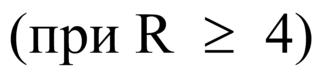 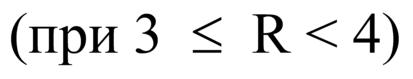 
ГРБС с низким качеством финансового менеджмента (при R <3).4.12. В целях проведения анализа в таблицу со сводным рейтингом качества финансового менеджмента ГРБС также заносится информация об интегральной оценке качества финансового менеджмента ГРБС (графа 4 таблицы приложения N 4 к Методике), максимально возможная оценка, которую может получить ГРБС за качество финансового менеджмента исходя из применимости показателей (графа 5 таблицы приложения N 4 к Методике), уровень качества финансового менеджмента (графа 6 таблицы приложения N 4 к Методике) и коэффициент сложности управления финансами (графа 7 таблицы приложения N 4 к Методике).Приложение N 1к Методике оценки качества финансового менеджмента главных распорядителей средств бюджета муниципального образования «Марковский сельсовет» Глушковского района  Курской областиПеречень показателей качества финансового менеджмента главных распорядителей средствБюджета муниципального образования «Марковский сельсовет»  Глушковского района Курской областиПриложение N 2к Методике оценки качества финансового менеджмента главных распорядителей средств бюджета муниципального района «Глушковский район» Курской областиПереченьисходных данных для проведения оценки качества финансового менеджментаглавных распорядителей средств бюджета муниципального района « Глушковский район» Курской области за 20___ год______________________________________________________________________  ______________________________________________________________________  ______________________________________________________________________(наименование главного распорядителя средств бюджета муниципального района Глушковский район» Курской области)Дата заполнения ГРБС "___" ____________ 20___ г.Приложение N 3
к Методике оценки качества финансового менеджмента главных распорядителей средств бюджета муниципального района «Глушковский район» Курской областиРезультаты анализа качества финансового менеджмента
5 - наилучший показатель; 4 - хороший; 3 - средний; 2 - неудовлетворительный;
1 - низкий; 0 - наихудший; "-" - не применим.Приложение N 4
к Методике оценки качества финансового менеджмента главных распорядителей средств бюджета муниципального района «Глушковский район» Курской области

СВОДНЫЙ РЕЙТИНГ
 главных распорядителей средств бюджета муниципального района «Глушковский район» Курской области по качеству финансового менеджмента за ______ годN п/пПрименение коэффициентаЗначение коэффициента1231Для ГРБС, расходы которых составляют выше 10 процентов расходов бюджетам муниципального образования «Марковский сельсовет» Глушковского района Курской области, или ГРБС, имеющих в функциональном подчинении более 50 подведомственных муниципальных учреждений и (или) учреждений, в отношении которых они осуществляют функции и полномочия учредителя1,12Для ГРБС, расходы которых составляют выше 5 процентов расходов бюджета муниципального образования «Марковский сельсовет»  Глушковского района Курской области, или ГРБС, имеющих в функциональном подчинении от 20 до 50 подведомственных муниципальных учреждений (включительно) и (или) учреждений, в отношении которых они осуществляют функции и полномочия учредителя1,053Для ГРБС, расходы которых составляют выше 1 процента расходов бюджета муниципального образования «Марковский сельсовет»  Глушковского района Курской области, или ГРБС, имеющих в функциональном подчинении от 6 до 20 подведомственных муниципальных учреждений (включительно) и (или) учреждений, в отношении которых они осуществляют функции и полномочия учредителя1,024Для прочих ГРБС1N п/пN п/пНаименование показателяНаименование показателяРасчет показателяРасчет показателяЕдиница измеренияЕдиница измеренияОценка показателя (в баллах)Оценка показателя (в баллах)Оценка показателя (в баллах)Весовой коэффициент направления мониторинга (в процентах)Весовой коэффициент направления мониторинга (в процентах)Весовой коэффициент направления мониторинга (в процентах)КомментарийКомментарийКомментарий112233445556667771.1.Бюджетное планированиеБюджетное планированиеБюджетное планированиеБюджетное планированиеБюджетное планированиеБюджетное планированиеБюджетное планирование2020202525251.1.1.1.Своевременность представления реестра расходных обязательств ГРБССвоевременность представления реестра расходных обязательств ГРБСР1 - количество дней отклонения даты регистрации в финансово-экономическом управлении Администрации Глушковского района Курской области сопроводительного письма к реестру расходных обязательств ГРБС от срока, установленного постановлением Администрации Глушковского района Курской области от 20.04.2017 года №272  "О порядке ведения реестра расходных обязательств муниципального района «Глушковский район» Курской области"Р1 - количество дней отклонения даты регистрации в финансово-экономическом управлении Администрации Глушковского района Курской области сопроводительного письма к реестру расходных обязательств ГРБС от срока, установленного постановлением Администрации Глушковского района Курской области от 20.04.2017 года №272  "О порядке ведения реестра расходных обязательств муниципального района «Глушковский район» Курской области"днидниЦелевым ориентиром является достижение показателя, равного 0Целевым ориентиром является достижение показателя, равного 0Целевым ориентиром является достижение показателя, равного 0Р1 = 0Р1 = 0555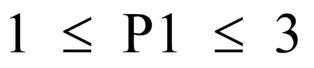 333Р1> 3Р1> 30001.2.1.2.Качество правовой базы главного администратора доходов бюджета муниципального района «Глушковский район» Курской области по администрированию доходовКачество правовой базы главного администратора доходов бюджета муниципального района «Глушковский район» Курской области по администрированию доходовР2 - наличие правового акта главного администратора доходов бюджета муниципального района «Глушковский район» Курской области об утверждении порядка осуществления органом местного самоуправления Глушковского района Курской области полномочий администратора доходов бюджета муниципального района «Глушковский район» Курской области и пояснительной записки к расчетам прогноза администрируемых доходов  бюджета муниципального района «Глушковский район» Курской областиР2 - наличие правового акта главного администратора доходов бюджета муниципального района «Глушковский район» Курской области об утверждении порядка осуществления органом местного самоуправления Глушковского района Курской области полномочий администратора доходов бюджета муниципального района «Глушковский район» Курской области и пояснительной записки к расчетам прогноза администрируемых доходов  бюджета муниципального района «Глушковский район» Курской областиОценка правового обеспечения деятельности главного администратора доходов в части исполнения доходов  бюджета муниципального района «Глушковский район» Курской области и взаимодействия с органами Федерального казначейства, а также для обеспечения качества работы по обоснованности прогнозирования администрируемых доходов бюджета муниципального района «Глушковский район» Курской областиОценка правового обеспечения деятельности главного администратора доходов в части исполнения доходов  бюджета муниципального района «Глушковский район» Курской области и взаимодействия с органами Федерального казначейства, а также для обеспечения качества работы по обоснованности прогнозирования администрируемых доходов бюджета муниципального района «Глушковский район» Курской областиОценка правового обеспечения деятельности главного администратора доходов в части исполнения доходов  бюджета муниципального района «Глушковский район» Курской области и взаимодействия с органами Федерального казначейства, а также для обеспечения качества работы по обоснованности прогнозирования администрируемых доходов бюджета муниципального района «Глушковский район» Курской области- наличие правового акта и пояснительной записки- наличие правового акта и пояснительной записки555- отсутствие правового акта и (или) пояснительной записки- отсутствие правового акта и (или) пояснительной записки0001.3.1.3.Своевременность и правильность представления главными распорядителями средств бюджета муниципального района «Глушковский район» Курской области материалов с расчетами и обоснованиями, необходимыми для разработки соответствующих разделов проектировок основных расходов  бюджета муниципального района «Глушковский район» Курской области на очередной финансовый год и на плановый периодСвоевременность и правильность представления главными распорядителями средств бюджета муниципального района «Глушковский район» Курской области материалов с расчетами и обоснованиями, необходимыми для разработки соответствующих разделов проектировок основных расходов  бюджета муниципального района «Глушковский район» Курской области на очередной финансовый год и на плановый периодР3 - количество рабочих дней отклонения даты регистрации в финансово-экономическом управлении Администрации Глушковского района Курской области письма главного распорядителя средств бюджета муниципального района «Глушковский район» Курской области с расчетами и обоснованиями, необходимыми для разработки соответствующих разделов проектировок основных расходов  бюджета  муниципального района «Глушковский район» Курской области на очередной финансовый год и на плановый период от срока представления данных сведений, установленного постановлением Администрации Глушковского района Курской области о разработке прогноза социально-экономического развития Глушковского района Курской области и проекта бюджета муниципального района «Глушковский район» Курской области на очередной финансовый год и на плановый периодР3 - количество рабочих дней отклонения даты регистрации в финансово-экономическом управлении Администрации Глушковского района Курской области письма главного распорядителя средств бюджета муниципального района «Глушковский район» Курской области с расчетами и обоснованиями, необходимыми для разработки соответствующих разделов проектировок основных расходов  бюджета  муниципального района «Глушковский район» Курской области на очередной финансовый год и на плановый период от срока представления данных сведений, установленного постановлением Администрации Глушковского района Курской области о разработке прогноза социально-экономического развития Глушковского района Курской области и проекта бюджета муниципального района «Глушковский район» Курской области на очередной финансовый год и на плановый периодднидниЦелевым ориентиром является достижение показателя, равного 0Целевым ориентиром является достижение показателя, равного 0Целевым ориентиром является достижение показателя, равного 0Р3 = 0Р3 = 05550<P3≤30<P3≤3333Р3> 3Р3> 30002.2.Исполнение бюджетаИсполнение бюджетаИсполнение бюджетаИсполнение бюджетаИсполнение бюджетаИсполнение бюджетаИсполнение бюджета1001001003535352.12.1Уровень исполнения кассового плана по расходам за I полугодие за счет средств бюджета муниципального района «Глушковский район» Курской областиУровень исполнения кассового плана по расходам за I полугодие за счет средств бюджета муниципального района «Глушковский район» Курской областиР4 = Skr / Skp x 100,где:Skr - кассовые расходы за I полугодие отчетного финансового года (без учета расходов за счет средств из областного бюджета,  средств резервных фондов Администрации Глушковского района Курской области и иным образом зарезервированных средств);Skp - плановые расходы на I полугодие отчетного финансового года (без учета расходов за счет средств из областного бюджета, средств резервных фондов Администрации Глушковского района Курской области и иным образом зарезервированных средств); в соответствии с кассовым планом по расходамР4 = Skr / Skp x 100,где:Skr - кассовые расходы за I полугодие отчетного финансового года (без учета расходов за счет средств из областного бюджета,  средств резервных фондов Администрации Глушковского района Курской области и иным образом зарезервированных средств);Skp - плановые расходы на I полугодие отчетного финансового года (без учета расходов за счет средств из областного бюджета, средств резервных фондов Администрации Глушковского района Курской области и иным образом зарезервированных средств); в соответствии с кассовым планом по расходам%%Позитивно расценивается уровень исполнения кассового плана по расходам не менее 90%Позитивно расценивается уровень исполнения кассового плана по расходам не менее 90%Позитивно расценивается уровень исполнения кассового плана по расходам не менее 90%P4≥90%P4≥90%555P4≥80%P4≥80%444P4≥70%P4≥70%333P4≥60%P4≥60%222P4≥50%P4≥50%111P4<50%P4<50%0002.22.2Доля не использованных на конец отчетного финансового года бюджетных ассигнованийДоля не использованных на конец отчетного финансового года бюджетных ассигнованийР5 = (Sbr - Sk) / Sbr x 100, где:Sbr - объем бюджетных ассигнований ГРБС в отчетном финансовом году согласно сводной бюджетной росписи с учетом внесенных в нее изменений (без учета средств резервных фондов Администрации Глушковского района Курской области и иным образом зарезервированных средств);Sk - кассовое исполнение расходов ГРБС в отчетном финансовом году по состоянию на 1 января года, следующего за отчетным (без учета средств резервных фондов Администрации  Глушковского района Курской области и иным образом зарезервированных средств)Р5 = (Sbr - Sk) / Sbr x 100, где:Sbr - объем бюджетных ассигнований ГРБС в отчетном финансовом году согласно сводной бюджетной росписи с учетом внесенных в нее изменений (без учета средств резервных фондов Администрации Глушковского района Курской области и иным образом зарезервированных средств);Sk - кассовое исполнение расходов ГРБС в отчетном финансовом году по состоянию на 1 января года, следующего за отчетным (без учета средств резервных фондов Администрации  Глушковского района Курской области и иным образом зарезервированных средств)%%Целевым ориентиром является достижение показателя, равного 0Целевым ориентиром является достижение показателя, равного 0Целевым ориентиром является достижение показателя, равного 0Р5 = 00Р5 = 005550<P5≤ 2.5%0<P5≤ 2.5%3332.5 %<P5≤5 %2.5 %<P5≤5 %111Р5> 5%Р5> 5%0002.32.3Наличие правового акта ГРБС о порядке составления и утверждения бюджетной сметы муниципальных учреждений, в отношении которых функции и полномочия учредителя осуществляет ГРБСНаличие правового акта ГРБС о порядке составления и утверждения бюджетной сметы муниципальных учреждений, в отношении которых функции и полномочия учредителя осуществляет ГРБСР6 - наличие правового акта ГРБС, содержащего порядок составления и утверждения бюджетной сметы муниципальных учреждений, в отношении которых функции и полномочия учредителя осуществляет ГРБСР6 - наличие правового акта ГРБС, содержащего порядок составления и утверждения бюджетной сметы муниципальных учреждений, в отношении которых функции и полномочия учредителя осуществляет ГРБСОценка правового обеспечения деятельности  муниципальных учреждений, в отношении которых функции и полномочия учредителя осуществляет ГРБС, в части исполнения расходов бюджета муниципального района «Глушковский район» Курской области на обеспечение выполнения их функцийОценка правового обеспечения деятельности  муниципальных учреждений, в отношении которых функции и полномочия учредителя осуществляет ГРБС, в части исполнения расходов бюджета муниципального района «Глушковский район» Курской области на обеспечение выполнения их функцийОценка правового обеспечения деятельности  муниципальных учреждений, в отношении которых функции и полномочия учредителя осуществляет ГРБС, в части исполнения расходов бюджета муниципального района «Глушковский район» Курской области на обеспечение выполнения их функций- наличие правового акта ГРБС- наличие правового акта ГРБС555- отсутствие правового акта ГРБС- отсутствие правового акта ГРБС0002.42.4Качество Порядка организации работ по составлению, утверждению и ведению бюджетной росписи и лимитов бюджетных обязательств ГРБСКачество Порядка организации работ по составлению, утверждению и ведению бюджетной росписи и лимитов бюджетных обязательств ГРБСР7 - наличие правового акта ГРБС, содержащего:1) организацию работ по составлению и утверждению бюджетной росписи и лимитов бюджетных обязательств ГРБС;2) процедуры составления и представления расчетов (обоснований) к бюджетной росписи и лимитам бюджетных обязательств ГРБС;3) организацию работ по ведению бюджетной росписи и лимитов бюджетных обязательств ГРБСР7 - наличие правового акта ГРБС, содержащего:1) организацию работ по составлению и утверждению бюджетной росписи и лимитов бюджетных обязательств ГРБС;2) процедуры составления и представления расчетов (обоснований) к бюджетной росписи и лимитам бюджетных обязательств ГРБС;3) организацию работ по ведению бюджетной росписи и лимитов бюджетных обязательств ГРБСОценка правового обеспечения деятельности ГРБС в части исполнения расходов бюджета муниципального района «Суджанский район» Курской области на обеспечение выполнения их функцийОценка правового обеспечения деятельности ГРБС в части исполнения расходов бюджета муниципального района «Суджанский район» Курской области на обеспечение выполнения их функцийОценка правового обеспечения деятельности ГРБС в части исполнения расходов бюджета муниципального района «Суджанский район» Курской области на обеспечение выполнения их функций- правовой акт ГРБС соответствует требованиям пунктов 1 - 3- правовой акт ГРБС соответствует требованиям пунктов 1 - 3555- правовой акт ГРБС соответствует требованиям двух пунктов из трех- правовой акт ГРБС соответствует требованиям двух пунктов из трех444- правовой акт ГРБС соответствует требованиям одного пункта- правовой акт ГРБС соответствует требованиям одного пункта333- у ГРБС отсутствует указанный Порядок- у ГРБС отсутствует указанный Порядок0002.52.5Внесение изменений в лимиты бюджетных обязательств по ГРБС (без учета средств резервных фондов Администрации Глушковского района Курской области и иным образом зарезервированных средств, а также изменений, связанных с внесением изменений в решение о бюджете муниципального района «Глушковский район» Курской области и поступлением в бюджет муниципального района «Глушковский район» Курской области целевых средств)Внесение изменений в лимиты бюджетных обязательств по ГРБС (без учета средств резервных фондов Администрации Глушковского района Курской области и иным образом зарезервированных средств, а также изменений, связанных с внесением изменений в решение о бюджете муниципального района «Глушковский район» Курской области и поступлением в бюджет муниципального района «Глушковский район» Курской области целевых средств)Р8 - количество предложений ГРБС на внесение изменений в лимиты бюджетных обязательств в отчетном финансовом году, за исключением средств резервных фондов Администрации Глушковского района Курской области и иным образом зарезервированных средств, а также изменений, связанных с внесением изменений в решение бюджете муниципального района «Глушковский район» Курской области и поступлением в бюджет  муниципального района «Глушковский район» Курской области целевых средствР8 - количество предложений ГРБС на внесение изменений в лимиты бюджетных обязательств в отчетном финансовом году, за исключением средств резервных фондов Администрации Глушковского района Курской области и иным образом зарезервированных средств, а также изменений, связанных с внесением изменений в решение бюджете муниципального района «Глушковский район» Курской области и поступлением в бюджет  муниципального района «Глушковский район» Курской области целевых средствединицединицБолее 100 предложений ГРБС на внесение изменений в лимиты бюджетных обязательств в отчетном финансовом году свидетельствует о низком качестве работы ГРБС по бюджетному планированиюБолее 100 предложений ГРБС на внесение изменений в лимиты бюджетных обязательств в отчетном финансовом году свидетельствует о низком качестве работы ГРБС по бюджетному планированиюБолее 100 предложений ГРБС на внесение изменений в лимиты бюджетных обязательств в отчетном финансовом году свидетельствует о низком качестве работы ГРБС по бюджетному планированиюР8≤50Р8≤5055550<Р8≤ 10050<Р8≤ 100333Р8> 100Р8> 1000002.62.6Наличие у ГРБС и подведомственных ему учреждений просроченной кредиторской задолженностиНаличие у ГРБС и подведомственных ему учреждений просроченной кредиторской задолженностиР9 - объем просроченной кредиторской задолженности ГРБС и подведомственных ему учреждений по расчетам с кредиторами по состоянию на 1 января года, следующего за отчетнымР9 - объем просроченной кредиторской задолженности ГРБС и подведомственных ему учреждений по расчетам с кредиторами по состоянию на 1 января года, следующего за отчетнымтыс. рублейтыс. рублейЦелевым ориентиром является достижение показателя, равного 0Целевым ориентиром является достижение показателя, равного 0Целевым ориентиром является достижение показателя, равного 0Р9 = 0Р9 = 0555Р9> 0Р9> 00003.Учет и отчетностьУчет и отчетность101010         10         10         103.1Наличие правового акта по утверждению учетной политикиР10- наличие учетной политикиОценка правового обеспечения деятельности получателей бюджетных средств по полноценному ведению бюджетного учета и отчетностиОценка правового обеспечения деятельности получателей бюджетных средств по полноценному ведению бюджетного учета и отчетности3.1Наличие правового акта по утверждению учетной политики-наличие555Оценка правового обеспечения деятельности получателей бюджетных средств по полноценному ведению бюджетного учета и отчетностиОценка правового обеспечения деятельности получателей бюджетных средств по полноценному ведению бюджетного учета и отчетности3.1Наличие правового акта по утверждению учетной политики- отсутствие000Оценка правового обеспечения деятельности получателей бюджетных средств по полноценному ведению бюджетного учета и отчетностиОценка правового обеспечения деятельности получателей бюджетных средств по полноценному ведению бюджетного учета и отчетности3.1Наличие правового акта по утверждению учетной политики3.2Своевременность представления ГРБС годовой бюджетной отчетности Р11 - оценка соблюдения сроков ГРБС при представлении годовой отчетностидниПозитивно расценивается соблюдение сроков ГРБС при представлении годовой отчетностиПозитивно расценивается соблюдение сроков ГРБС при представлении годовой отчетности- годовая отчетность представлена ГРБС в установленные сроки555- годовая отчетность представлена ГРБС с нарушением установленных сроков0004.Организация контроля45454530304.1.Качество организации внутреннего финансового контроляР12 - Качество организации внутреннего финансового контроля:1) наличие полномочий по осуществлению внутреннего финансового контроля в должностных регламентах (должностных инструкциях) должностных лиц главного распорядителя средств бюджета муниципального района «Глушковский район» Курской области, организующих и выполняющих внутренний финансовый контроль;2)  наличие порядка учета и хранения регистров (журналов) внутреннего финансового контроля;3) наличие утвержденной формы отчетности о результатах внутреннего финансового контроляПоложительно оценивается наличие документов главного распорядителя средств бюджета муниципального района «Глушковский район» Курской области, об организации внутреннего финансового контроля, удовлетворяющих требованиям бюджетного законодательства Российской Федерации и нормативных правовых актов Глушуовского района Курской областиПоложительно оценивается наличие документов главного распорядителя средств бюджета муниципального района «Глушковский район» Курской области, об организации внутреннего финансового контроля, удовлетворяющих требованиям бюджетного законодательства Российской Федерации и нормативных правовых актов Глушуовского района Курской области- исполнены требования п.п. 1 - 4 показателя555- не исполнены требования одного из пунктов показателя222- не исполнены требования показателя0004.2.Качество организации внутреннего финансового аудитаР13 - Качество организации внутреннего финансового аудита:1) наличие структурного подразделения и (или) должностных лиц главного распорядителя средств бюджета муниципального района «Глушковский район» Курской области, уполномоченных на осуществление внутреннего финансового аудита на основе функциональной независимости;2) наличие утвержденного плана аудиторских проверок на соответствующий финансовый год;3) наличие актов аудиторских проверок за соответствующий финансовый годПоложительно оценивается наличие документов главного распорядителя средств  бюджета муниципального района «Глушковский район»  Курской области, об организации и осуществлении внутреннего финансового аудита, удовлетворяющих требованиям бюджетного законодательства Российской Федерации и нормативных правовых актов Глушковского района Курской областиПоложительно оценивается наличие документов главного распорядителя средств  бюджета муниципального района «Глушковский район»  Курской области, об организации и осуществлении внутреннего финансового аудита, удовлетворяющих требованиям бюджетного законодательства Российской Федерации и нормативных правовых актов Глушковского района Курской области- исполнены требования п.п. 1 - 3 показателя555- не исполнены требования одного из пунктов показателя222- не исполнены требования показателя0004.3.Сведения о результатах мероприятий внутреннего  муниципального финансового контроля, проведенного в отчетном финансовом году у главного распорядителя средств  бюджета муниципального района «Глушковский район»  Курской области,  и подведомственных получателей средств  бюджета муниципального района «Глушковский район»  Курской области, (для ГРБС I и II групп)Р14 - Наличие в годовой бюджетной отчетности главного распорядителя средств бюджета муниципального района «Глушковский район»  Курской области,  за отчетный финансовый год таблицы N 5 "Сведения о результатах мероприятий внутреннего муниципального финансового контроля", заполненной по форме, утвержденной Инструкцией о порядке составления и представления годовой, квартальной и месячной отчетности об исполнении бюджетов бюджетной системы Российской Федерации (далее - Инструкция), отражающей результаты проведенных мероприятий внутреннего муниципального финансового контроля у главного распорядителя средств  бюджета муниципального района «Глушковский район»  Курской области,  и подведомственных получателей средств бюджета муниципального района «Глушковский район»  Курской области,  (для ГРБС I и II групп)Информация в таблице N 5 характеризует результаты проведенных мероприятий по внутреннему государственному финансовому контролю  Администрации Глушковского района  Курской области за соблюдением требований бюджетного законодательства, финансовой дисциплины, эффективным использованием материальных и финансовых ресурсов, правильным ведением бюджетного учета и составлением бюджетной отчетности у главного распорядителя средств  бюджета муниципального района «Глушковский район»  Курской области,  и у подведомственных получателей средств бюджета муниципального района «Глушковский район»  Курской области,  (для ГРБС I и II групп).Информация в таблице N 5 характеризует результаты проведенных мероприятий по внутреннему государственному финансовому контролю  Администрации Глушковского района  Курской области за соблюдением требований бюджетного законодательства, финансовой дисциплины, эффективным использованием материальных и финансовых ресурсов, правильным ведением бюджетного учета и составлением бюджетной отчетности у главного распорядителя средств  бюджета муниципального района «Глушковский район»  Курской области,  и у подведомственных получателей средств бюджета муниципального района «Глушковский район»  Курской области,  (для ГРБС I и II групп).- таблица N 5 "Сведения о результатах мероприятий внутреннего  муниципального финансового контроля" заполнена в соответствии с требованиями Инструкции и в полном объеме отражает количество и результаты проведенных мероприятий по внутреннему муниципальному финансовому контролю (для ГРБС I и II групп)555- таблица N 5 "Сведения о результатах мероприятий внутреннего муниципального финансового контроля" заполнена с нарушениями требований Инструкции и (или) не в полном объеме отражает количество и результаты проведенных мероприятий по внутреннему муниципальному финансовому контролю (для ГРБС I и II групп)222- таблица N 5 "Сведения о результатах мероприятий внутреннего муниципального финансового контроля" не заполнена0004.4.Сведения о результатах внешнего муниципального финансового контроля, проведенного в отчетном финансовом году у главного распорядителя средств  бюджета муниципального района «Глушковский район» Курской области  и подведомственных получателей средств бюджет муниципального района «Глушковский район» Курской области (для ГРБС I и II групп)Р15 - Наличие в годовой бюджетной отчетности главного распорядителя средств  бюджета муниципального района «Глушковский район» Курской области за отчетный финансовый год таблицы N 7 "Сведения о результатах внешнего муниципального финансового контроля", заполненной по форме, утвержденной Инструкцией, отражающей результаты проведенных мероприятий внешнего муниципального финансового контроля у главного распорядителя средств бюджета муниципального района «Глушковкий район» Курской области и подведомственных получателей средств  бюджета муниципального района «Глушковский район» Курской области (для ГРБС I и II групп)Информация в таблице N 7 характеризует результаты проведенных в отчетном периоде мероприятий по внешнему муниципальному финансовому контролю  Контрольно-счетной палатой Курской области, Ревизионной комиссией Глушковского района Курской области  за соблюдением требований бюджетного законодательства Российской Федерации, финансовой дисциплины и эффективным использованием материальных и финансовых ресурсов, а также правильным ведением бюджетного учета и составлением бюджетной отчетности в субъекте бюджетной отчетности) у главного распорядителя средств бюджета муниципального района «Глушковский район» Курской области и подведомственных получателей средств бюджета муниципального района «Глушковский район» Курской области (для ГРБС I и II групп).Информация в таблице N 7 характеризует результаты проведенных в отчетном периоде мероприятий по внешнему муниципальному финансовому контролю  Контрольно-счетной палатой Курской области, Ревизионной комиссией Глушковского района Курской области  за соблюдением требований бюджетного законодательства Российской Федерации, финансовой дисциплины и эффективным использованием материальных и финансовых ресурсов, а также правильным ведением бюджетного учета и составлением бюджетной отчетности в субъекте бюджетной отчетности) у главного распорядителя средств бюджета муниципального района «Глушковский район» Курской области и подведомственных получателей средств бюджета муниципального района «Глушковский район» Курской области (для ГРБС I и II групп).- таблица N 7 "Сведения о результатах внешнего государственного (муниципального) финансового контроля" заполнена в соответствии с требованиями Инструкции и в полном объеме отражает количество и результаты проведенных мероприятий по внешнему муниципальному финансовому контролю555- таблица N 7 "Сведения о результатах внешнего государственного (муниципального) финансового контроля" заполнена с нарушениями требований Инструкции и (или) не в полном объеме отражает количество и результаты проведенных мероприятий по внешнему муниципальному финансовому контролю222- таблица N 7 "Сведения о результатах внешнего государственного (муниципального) финансового контроля" не заполнена0004.5.Проведение инвентаризаций имущества и обязательств в отчетном финансовом году у главного распорядителя средств  бюджета муниципального района «Глушковский район» Курской области (для ГРБС I и II групп)Р16 - Наличие в годовой бюджетной отчетности главного распорядителя средств бюджета муниципального района «Глушковский район» Курской области за отчетный финансовый год таблицы N 6 "Сведения о проведении инвентаризаций", заполненной по форме, утвержденной Инструкцией, отражающей результаты проведенных у главного распорядителя средств бюджета муниципального района Глушковский район» Курской области  (для ГРБС I и II групп) инвентаризаций имущества и обязательств и принятые меры по устранению выявленных расхождений (недостач и (или) излишков)Информация в таблице N 6 характеризует результаты проведенных в отчетном периоде инвентаризаций имущества и обязательств у главного распорядителя средств  бюджета муниципального района «Глушковский район» Курской области (для ГРБС I и II групп).Информация в таблице N 6 характеризует результаты проведенных в отчетном периоде инвентаризаций имущества и обязательств у главного распорядителя средств  бюджета муниципального района «Глушковский район» Курской области (для ГРБС I и II групп).- таблица N 6 "Сведения о проведении инвентаризаций" заполнена в соответствии с требованиями Инструкции и в полном объеме отражает результаты проведенных в отчетном финансовом году инвентаризаций имущества и обязательств и принятые меры по устранению выявленных расхождений (недостач и (или) излишков) у главного распорядителя средств бюджета  (для ГРБС I и II групп)555- таблица N 6 "Сведения о проведении инвентаризаций" заполнена не в полном объеме и (или) не отражает результаты проведенных инвентаризаций имущества и обязательств и принятые меры по устранению выявленных расхождений (недостач и (или) излишков)2224.6.Наличие недостач и хищений денежных средств и материальных ценностей в отчетном финансовом году у главного распорядителя средств  бюджета муниципального района «Глушковский район» Курской области (для ГРБС I и II групп)Р17 - оценка фактов установления (не установления) недостач и хищений денежных средств и материальных ценностей у главного распорядителя средств бюджета  муниципального района «Глушковский район» Курской области (для ГРБС I и II групп)Положительно оцениваются отсутствие недостач и хищений денежных средств и материальных ценностей у главного распорядителя средств бюджета муниципального района «Глушковский район» Курской области (для ГРБС I и II групп)Положительно оцениваются отсутствие недостач и хищений денежных средств и материальных ценностей у главного распорядителя средств бюджета муниципального района «Глушковский район» Курской области (для ГРБС I и II групп)- не выявлены недостачи и хищения денежных средств и материальных ценностей либо по результатам проведения внутреннего финансового контроля выявлены недостачи и хищения денежных средств и материальных ценностей и приняты меры по устранению выявленных расхождений (недостач и (или) излишков)555- выявлены недостачи и хищения денежных средств и материальных ценностей в ходе проведения внутреннего финансового контроля и не приняты меры по устранению выявленных расхождений (недостач и (или) излишков)222- выявлены недостачи и хищения денежных средств и материальных ценностей в ходе проведения мероприятий внешнего и внутреннего государственного финансового контроля0004.7.Нарушения, выявленные в ходе проведения внешнего и внутреннего муниципального финансового контроля в отчетном финансовом году у ГРБС и подведомственных получателей бюджетных средств (для ГРБС I и II групп)Р18 = Ккмн / Ккм x 100,где Ккмн - количество мероприятий внешнего и внутреннего муниципального финансового контроля <*>, проведенных органами муниципального финансового контроля, в ходе которых выявлены нарушения бюджетного законодательства и иные финансовые нарушения;Ккм - количество мероприятий внешнего и внутреннего муниципального финансового контроля <*>--------------------------------<*> Для ГРБС I группы значение показателя рассчитывается с учетом мероприятий внешнего и внутреннего муниципального финансового контроля, проведенных у подведомственных получателей бюджетных средствЦелевым ориентиром является значение показателя, равное 0Целевым ориентиром является значение показателя, равное 0Р18 = 05550 <Р18<= 1544415 <Р18<= 3033330 <Р18<= 50111Р18> 500004.8.Осуществление в отчетном финансовом году внутреннего финансового контроляР19 - осуществление главным распорядителем средств бюджета муниципального района «Глушковский район» Курской области внутреннего финансового контроля в соответствии с требованиями бюджетного законодательства Российской Федерации, нормативных правовых актов Глушковского района Курской области, нормативных актов главного распорядителя средств бюджета муниципального района «Глушковский район» Курской области по организации и осуществлению внутреннего финансового контроляПоложительно оценивается осуществление в отчетном финансовом году главным распорядителем средств бюджета муниципального района «Глушковский район» Курской области внутреннего финансового контроля и принятие мер по устранению выявленных недостатков и (или) нарушенийПоложительно оценивается осуществление в отчетном финансовом году главным распорядителем средств бюджета муниципального района «Глушковский район» Курской области внутреннего финансового контроля и принятие мер по устранению выявленных недостатков и (или) нарушений- осуществление внутреннего финансового контроля, по результатам которого не выявлены недостатки и (или) нарушения при исполнении внутренних бюджетных процедур либо приняты меры по устранению выявленных недостатков и (или) нарушений при исполнении внутренних бюджетных процедур555- осуществление внутреннего финансового контроля, по результатам которого не реализованы меры по устранению выявленных недостатков и (или) нарушений при исполнении внутренних бюджетных процедур0004.9.Осуществление в отчетном финансовом году внутреннего финансового аудитаР20 - осуществление главным распорядителем средств бюджета муниципального района «Глушковский район» Курской области внутреннего финансового аудита в соответствии с требованиями бюджетного законодательства Российской Федерации, нормативных правовых актов Глушковского района Курской области, нормативных актов главного распорядителя средств  бюджета  муниципального района «Глушковский район» Курской области по организации и осуществлению внутреннего финансового аудитаПоложительно оценивается осуществление в отчетном финансовом году главным распорядителем средств бюджета муниципального района «Глушковский район» Курской области внутреннего финансового аудита, по результатам которого субъектом аудита дана положительная оценка эффективности (надежности) и качества процедур внутреннего финансового контроляПоложительно оценивается осуществление в отчетном финансовом году главным распорядителем средств бюджета муниципального района «Глушковский район» Курской области внутреннего финансового аудита, по результатам которого субъектом аудита дана положительная оценка эффективности (надежности) и качества процедур внутреннего финансового контроля- осуществление внутреннего финансового аудита, по результатам которого субъектом аудита дана положительная оценка эффективности (надежности) и качества процедур внутреннего финансового контроля555- осуществление внутреннего финансового аудита, по результатам которого руководителем главного распорядителя средств бюджета муниципального района «Глушковский район» Курской области не обеспечена реализация аудиторских выводов, предложений и рекомендаций222- внутренний финансовый аудит не проводился000N п/пНаименование исходных данныхЕдиницы измеренияИсточник информацииЗначение исходных данных, поступивших от ГРБС12345Р2Наличие правового акта главного администратора доходов бюджета муниципального района «Глушковский район» Курской области об утверждении порядка осуществления органом местного самоуправления Глушковского района Курской области полномочий администратора доходов  бюджета муниципального района «Глушковский район» Курской области и пояснительной записки к расчетам прогноза администрируемых доходов  бюджетаПравовой акт ГРБС, письма ГРБС, представленные в  финансово-экономическое управление Администрации Глушковского района Курской области в соответствии с постановлением Администрации Глушковского района Курской области о разработке прогноза социально-экономического развития Глушковского района  Курской области и проекта  бюджета  муниципального района «Глушковский район» Курской области на очередной финансовый год и на плановый периодКопия правового акта ГРБС, копия письма ГРБСР4Кассовые расходы за I полугодие отчетного финансового года (без учета расходов за счет средств из областного бюджета, средств резервного фонда Администрации Глушковского района Курской области и иным образом зарезервированных средств)тыс.рублейКассовый планПлановые расходы на I полугодие отчетного финансового года (без учета расходов за счет средств из областного бюджета,  средств резервного фонда Администрации Глушковского района  Курской области и иным образом зарезервированных средств) в соответствии с кассовым планом по расходамКассовый планР5Объем бюджетных ассигнований ГРБС в отчетном финансовом году согласно сводной бюджетной росписи с учетом внесенных в нее изменений (без учета средств  резервного фонда Администрации Глушковского района  Курской области  и иным образом зарезервированных средств)тыс.рублейГодовой отчет за отчетный финансовый годКассовое исполнение расходов ГРБС в отчетном финансовом году по состоянию на 1 января года, следующего за отчетным (без учета средств резервного фонда Администрации Глушковского района Курской области и иным образом зарезервированных средств)тыс.рублейГодовой отчет за отчетный финансовый годР6Наличие правового акта ГРБС, содержащего порядок составления и утверждения бюджетной сметы муниципальных учреждений, в отношении которых функции и полномочия учредителя осуществляет ГРБСПравовой акт ГРБСР7Наличие правового акта ГРБС, содержащего:1) организацию работ по составлению и утверждению бюджетной росписи и лимитов бюджетных обязательств ГРБС;2) процедуры составления и представления расчетов (обоснований) к бюджетной росписи и лимитам бюджетных обязательств ГРБС;3) организацию работ по ведению бюджетной росписи и лимитов бюджетных обязательств ГРБСПравовой акт ГРБСР8Количество предложений ГРБС на внесение изменений в лимиты бюджетных обязательств в отчетном финансовом году, за исключением средств резервного фонда Администрации Глушковского района Курской области и иным образом зарезервированных средств, а также изменений, связанных с внесением изменений в решение о бюджете муниципального района «Глушковский район» Курской областиединицР9Объем просроченной кредиторской задолженности ГРБС и подведомственных ему учреждений по расчетам с кредиторами по состоянию на 1 января года, следующего за отчетнымтыс.рублейГодовой отчет за отчетный финансовый годР10Наличие учетной политикиПравовой акт ГРБСКопия правового акта ГРБС либо реквизиты правового акта ГРБС (если копия ранее уже представлялась)Р12Качество организации внутреннего финансового контроляДолжностные регламенты (должностные инструкции) должностных лиц главного распорядителя средств бюджета муниципального района «Глушковский район» Курской области, организующих и выполняющих внутренний финансовый контроль;порядок учета и хранения регистров (журналов) внутреннего финансового контроля;утвержденные формы отчетности о результатах внутреннего финансового контроляР13Качество организации внутреннего финансового аудитаДокументы главного распорядителя средств бюджета муниципального района «Глушковский район» Курской области о возложении полномочий по осуществлению внутреннего финансового аудита на основе функциональной независимости;план аудиторских проверок на соответствующий финансовый год;акты плановых и внеплановых аудиторских проверокР14Сведения о результатах мероприятий внутреннего муниципального финансового контроля, проведенного в отчетном финансовом году у главного распорядителя средств  бюджета муниципального района «Глушковский район» Курской области (для ГРБС I и II групп)Годовая бюджетная отчетность главного распорядителя средств бюджета муниципального района «Глушковский район» Курской области (таблица N 5 "Сведения о результатах мероприятий внутреннего государственного (муниципального) финансового контроля")Р15Сведения о результатах внешнего муниципального финансового контроля, проведенного в отчетном финансовом году у главного распорядителя средств бюджета муниципального района «Глушковский район» Курской области и подведомственных получателей средств бюджета муниципального района «Глушковский район» Курской области (для ГРБС I и II групп)Годовая бюджетная отчетность главного распорядителя средств областного бюджета (таблица N 7 "Сведения о результатах внешнего государственного (муниципального) финансового контроля");Р16Проведение инвентаризаций имущества и обязательств в отчетном финансовом году у главного распорядителя средств бюджета муниципального района «Глушковский район» Курской области (для ГРБС I и II групп)Годовая бюджетная отчетность главного распорядителя средств бюджета муниципального района «Глушковский район» Курской области (таблица N 6 "Сведения о проведении инвентаризаций")Р17Сведения о недостачах и хищениях денежных средств и материальных ценностей в отчетном финансовом году у главного распорядителя средств бюджета  муниципального района «Глушковский район» Курской области (для ГРБС I и II групп)Годовая бюджетная отчетность главного распорядителя средств бюджета муниципального района «Глушковский район» Курской области;регистры бюджетного и бухгалтерского учета, отражающие суммы выявленных недостач (хищений) денежных средств и материальных ценностей за отчетный период;ведомости учета результатов, выявленных инвентаризацией (форма N ИНВ-26), у главного распорядителя средств  бюджета муниципального района «Глушковский район» Курской области (для ГРБС I и II групп)Р18Результаты контрольных мероприятий органов внешнего и внутреннего муниципального финансового контроля, проведенных в отчетном финансовом году у главного распорядителя средств  бюджета муниципального района «Глушковский район» Курской области (для ГРБС I и II групп), а также у подведомственных получателей средств бюджета муниципального района «Глушковский район» Курской области, в отношении которых главный распорядитель средств  бюджета муниципального района «Глушковский район» Курской области осуществляет функции и полномочия учредителя (для ГРБС I группы), и реализация материалов внутреннего финансового контроля в отчетном финансовом годуАкты проверок, представления, предписания, заключения, сведения о принятых мерах по реализации материалов внешнего и внутреннего муниципального финансового контроля за отчетный финансовый годР19Результаты проведенного внутреннего финансового контроля в отчетном финансовом годуРегистры (журналы) внутреннего финансового контроля;отчет о результатах внутреннего финансового контроляР20Результаты проведенного внутреннего финансового аудита в отчетном финансовом годуАкты плановых и внеплановых аудиторских проверок;реализация аудиторских выводов, предложений и рекомендаций внутреннего финансового аудитаN ГРБС ВСРНаименование ГРБСI. Бюджетное планированиеI. Бюджетное планированиеI. Бюджетное планированиеI. Бюджетное планированиеI. Бюджетное планированиеII. Исполнение бюджетаII. Исполнение бюджетаIII. Учет и отчетностьIII. Учет и отчетностьIV. Организация контроляIV. Организация контроляР1Р2...Максимальное количество баллов с учетом применимости показателейИтого баллов..................xСредняя оценка по показателю001Администрация Глушковского района Курской области004Отдел образования Администрации Глушковского района Курской области005...Отдел культуры Администрации Глушковского района Курской областиN ГРБСВСРНаименование ГРБСРейтинговая оценка (R)Интегральная оценка качества финансового менеджмента (КФМ)Максимальная оценка качества финансового менеджмента(МАХ)Уровень качества финансового менеджмента(Q = КФМ / МАХ)Коэффициент сложности управления финансами(k)1234567ГРБС с высоким качеством финансового менеджмента (R> 4)ГРБС с высоким качеством финансового менеджмента (R> 4)ГРБС с высоким качеством финансового менеджмента (R> 4)ГРБС с высоким качеством финансового менеджмента (R> 4)ГРБС с высоким качеством финансового менеджмента (R> 4)ГРБС с высоким качеством финансового менеджмента (R> 4)ГРБС с высоким качеством финансового менеджмента (R> 4)001...ГРБС с надлежащим качеством финансового менеджмента 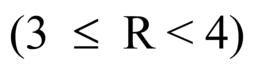 ГРБС с надлежащим качеством финансового менеджмента ГРБС с надлежащим качеством финансового менеджмента ГРБС с надлежащим качеством финансового менеджмента ГРБС с надлежащим качеством финансового менеджмента ГРБС с надлежащим качеством финансового менеджмента ГРБС с надлежащим качеством финансового менеджмента ......ГРБС с низким качеством финансового менеджмента (R <3)ГРБС с низким качеством финансового менеджмента (R <3)ГРБС с низким качеством финансового менеджмента (R <3)ГРБС с низким качеством финансового менеджмента (R <3)ГРБС с низким качеством финансового менеджмента (R <3)ГРБС с низким качеством финансового менеджмента (R <3)ГРБС с низким качеством финансового менеджмента (R <3)......Оценка среднего уровня качества финансового менеджмента ГРБС (MR)Оценка среднего уровня качества финансового менеджмента ГРБС (MR)xxxx